Werkblad zondag 30 aprilThema: Genesis 32: 24 – 32 en Genesis 49:1 – 2.

Wat fijn dat je er bent! 
Naast wie zit jij in de kerk?........................................................................
Hoe heet de dominee?..............................................................................

We leren op dit moment de Bijbeltekst:Psalm 121 vers 1. Weet jij wat de plaatjes betekenen?

Ik sla mijn                   op naar de              ,
vanwaar mijn hulp komen zal. 
Mijn hulp is van de Heere,
die hemel en             gemaakt heeft. 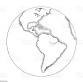 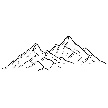 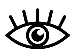 Je mag hieronder de Bijbeltekst overschrijven:……………………………………………………………………………………………………………………………………………………………………………………………………………………………………………………………………………………………………………………………………………………………………………………………………………………………………………………………..
We leren psalm 121:1. Zing je ook mee? Daarna mag je de kleurplaat over deze psalm mooi inkleuren. 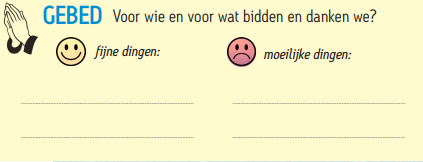 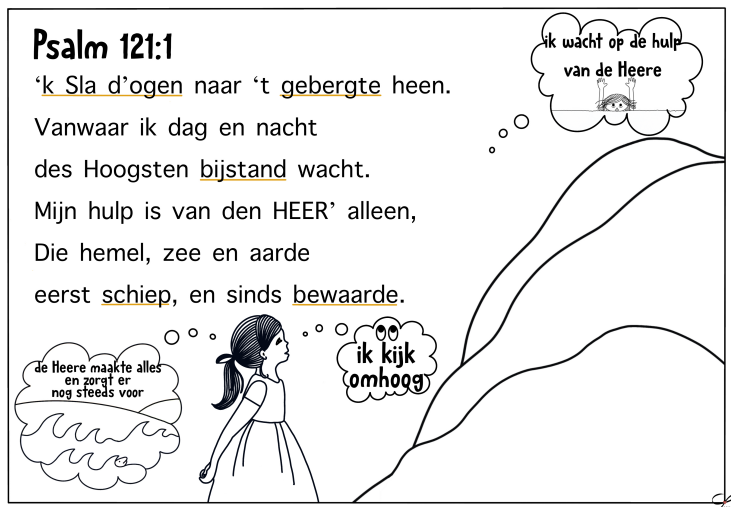 Kun jij zelf ook iets bedenken waarvoor je wilt bidden en danken?
Ik wil bidden voor: ………………………………………………………………………………………………………………………
Ik wil danken voor:
………………………………………………………………………………………………………………………Omcirkel het Bijbelboek waar we uit lezen. 
Dit Bijbelboek staat in het oude / nieuwe testament. 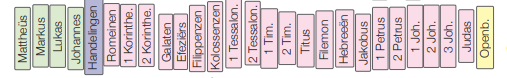 Probeer de vragen over de gelezen stukken uit de bijbel te beantwoorden. Je mag het natuurlijk ook opzoeken in je bijbel!Met wie worstelde Jakob?
………………………………………………………………………………………………………………………..Welk deel van het lichaam van Jakob raakte de Man aan?
………………………………………………………………………………………………………………………..Welke naam krijgt Jakob? En wat betekent deze naam?
……………………………………………………………………………………………………………………….……………………………………………………………………………………………………………………….Welke naam geeft Jakob de plaats waar hij was?
………………………………………………………………………………………………………………………..Hieronder mag je een tekening maken van de preek:
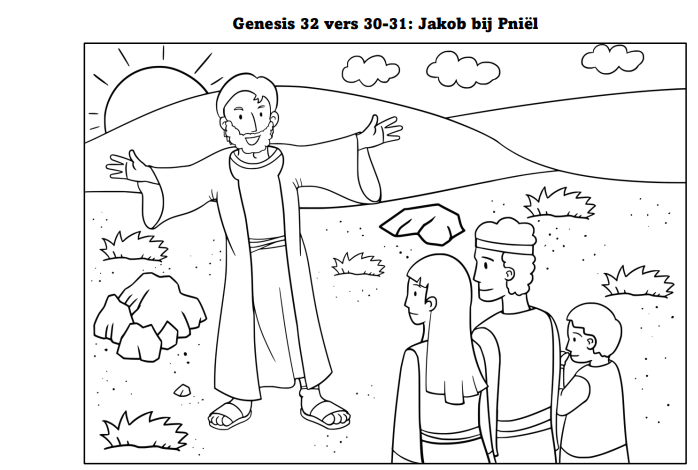 